 3ª etapa – Ead – 2º Ano – LIBERDADE x DETERMINISMO Atividade de aprofundamento teórico:
Vamos pesquisar o que pensam os fílósofos sobre a liberdade, registrando as ideias mais significativa, anotando o endereço do site, o link para o texto selecionado, de forma que possamos criar um blog com as principais ideias selecionadas e nossas reflexões para compartilharmos na rede com estudantes de outras salas e de outras escolas.

Sites:•Lexicon: Vocabulário de Filosofia, verbete:
- Determinismo. Disponível em https://www.dicio.com.br/determinismo/
- Liberdade. DIsponível em https://www.dicio.com.br/liberdade/
• Com Ciência: Crimes e castigos do determinismo de Yurij Castelfranchi. Disponível em: http://www.comciencia.br/comciencia/handler.php?section=8&edicao=26&id=298

Vídeos:Youtube: Determinismo x Livre Arbítrio: http://br.youtube.com/watch?v=dx36mbwMMHcYoutube: Libre albedrio y determinismo: http://br.youtube.com/watch?v=ENb82Sw0Lfw&feature=related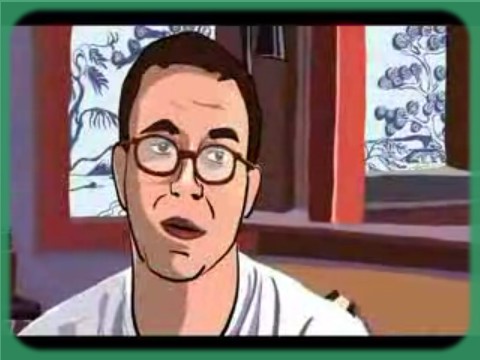 Veja o vídeo Hunter by Yuval Nathan, disponível  em https://www.youtube.com/watch?v=1IY5bu0De54l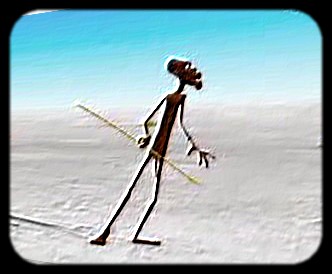 Estes vídeos podem nos proporcionar ricas discussões, no primeiro vemos uma situação comum em muitos locais de nosso país, envolvendo menores; no segundo uma discussão sobre o Determinismo e no terceiro vídeo a questão do homem primitivo. Quem era mais livre? Qual a relação da liberdade no passado com a atualidade. Somos ou não determinados?REFERÊNCIAIn: http://www.filosofia.seed.pr.gov.br/modules/conteudo/conteudo.php?conteudo=257